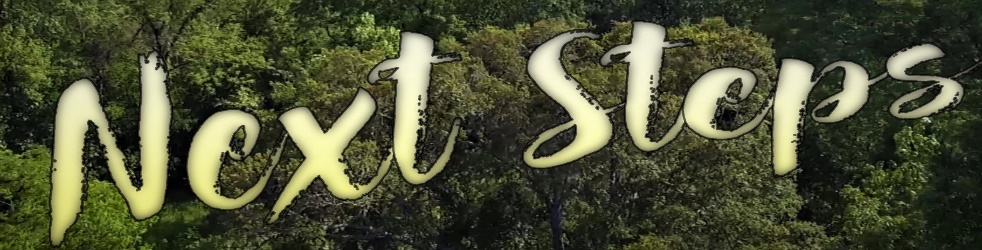 Week 3 From Come and See to Come and DieINTRODUCTIONOur expectations often frame our attitudes about the things that we do. Talk about a situation you found yourself in where the commitment involved became more than you were expecting.DISCUSSION QUESTIONSRead John 1:35-46. In order to follow Jesus, all of us need to first check out who he is. Talk about the invitation Jesus gives to the people following him in verse 39. How can we use the same method to invite others to check Jesus out?In verses 40-42 we see Andrew convincing his brother to come to Jesus. What does this tell us about our influence on others in spiritual things?Read Luke 14:25-33.In these verses Jesus tells us that we need to reprioritize our relationships. How does this idea affect you? Are there relationships in your life you are putting before your relationship with Jesus?Jesus also asks us to carry our cross. What does this mean? Verse 33 tells us to give up everything we have to be Jesus’ disciples. What does this mean in your life?NEXT STEPSIf you are a follower of Jesus, then you have found a treasure worth giving up everything for. This week pray about the things in your life that you are still holding on to and ask God for the courage to give those things up for Jesus.The kingdom of heaven is like treasure hidden in a field. When a man found it, he hid it again, and then in his joy went and sold all he had and bought that field.Matthew 13:44